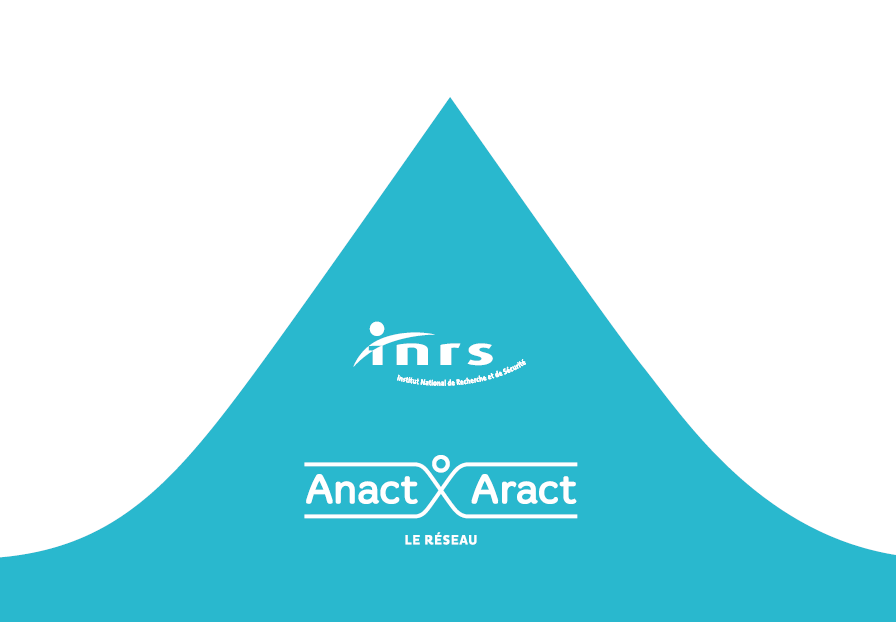 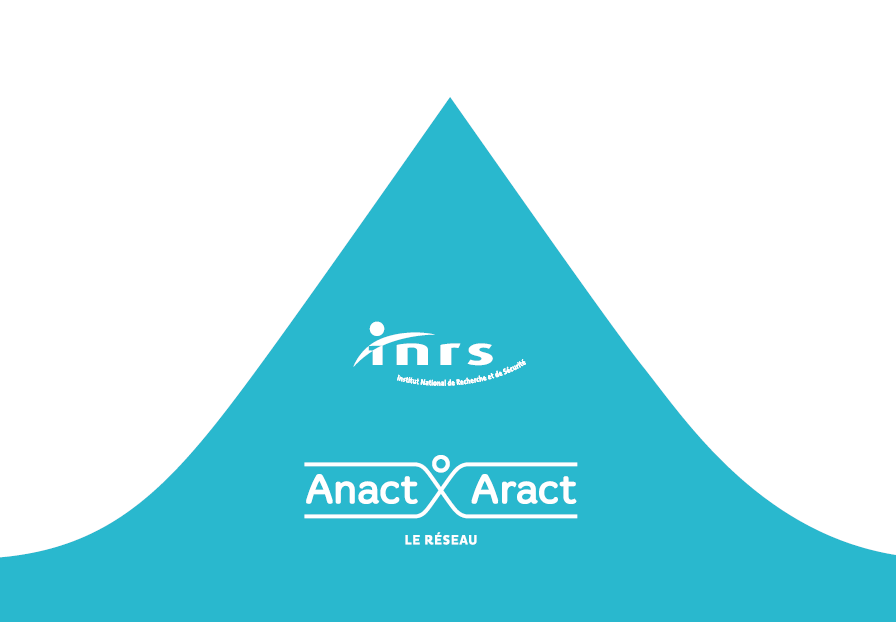 Ce document reprend les différentes étapes de la démarche d’évaluation décrite dans le guide : « Evaluer les interventions de prévention des RPS-TMS. Guide à l’usage des intervenants ». Pour renseigner ce document, il est nécessaire de consulter ce guide étape par étape.Identifiants de l’intervention évaluéeNuméro de l’intervention évaluée (ou nom de la structure ayant bénéficié de l’intervention)Dates du début de l’intervention/de fin de l’interventionPersonnes qui ont renseigné ce documentDate à laquelle le document a été renseigné Autres informationsÉTAPE 1  1. S’assurer que les conditions sont réunies (voir page 19 du guide)En quoi la démarche d’évaluation que je m’apprête à mener peut améliorer ma pratique professionnelle ?Quels acteurs de la structure bénéficiaire pourront être, a priori, disponibles pour cette démarche d’évaluation ?Les données nécessaires à l’évaluation seront-elles, a priori, accessibles ? Le climat social actuel permet-il d’envisager une démarche d’évaluation ? Les acteurs auront-ils suffisamment de marges de manœuvre pour pouvoir utiliser les résultats de cette démarche d’évaluation ? Au final, les conditions pour mener une démarche d’évaluation sont-elles réunies ? Sans réserves ou avec réserves ? Si oui, lesquelles ?   2. Mettre en place un dispositif d’évaluation (voir pages 20 à 23 du guide)Cette partie « Mettre en place un dispositif d’évaluation » peut servir de document contractuel de la démarche d’évaluation entre la structure bénéficiaire et l’intervenant (à l’exception de la partie « Mes propres objectifs » si celle-ci est renseignée). Les objectifs de l’évaluationObjectifs de la démarche l’évaluation définis avec la structure bénéficiaireMes propres objectifs (non partagés avec la structure bénéficiaire)Les acteurs et missions du comité d’évaluationActeurs et responsable du comité d’évaluation Missions du comité d’évaluationLes moyens à allouer à la démarche d’évaluationPrévision du nombre de réunions du comité d’évaluationType de données recueillies pour cette démarche d’évaluation Données directement accessibles Données à traiter Données à créer : Questionnaire ? Entretien ?Le calendrier des activitésLa communication et diffusion du projet d’évaluation Les précautions éthiquesExemple de dispositions éthiques à faire figurer dans un document contractuelConcernant la participation au comité d’évaluationLa participation au comité d’évaluation est proposée par l’intervenant à des acteurs de la structure bénéficiaire. Elle se fait sur le mode du volontariat, garantit la libre expression dans le cadre du respect d’autrui, exige le respect de la confidentialité des données auxquelles l’évaluation donne accès et permet d’être suspendue sans condition. Concernant les données individuelles recueillies dans le cadre de la démarche d’évaluation.Toutes les données recueillies dans le cadre de cette démarche d’évaluation par questionnaire ou entretien, etc. seront anonymes, confidentielles et accessibles à tout moment aux personnes qui les ont confiées au comité d’évaluation. Protection de l’origine des donnéesToutes les données recueillies par questionnaire ou entretiens seront anonymisées, ne permettant d’identifier directement ou indirectement les personnes. Elles seront recueillies sans le nom de la personne ni des informations qui permettraient de l’identifier indirectement (âge, genre et service par exemple).Protection de la confidentialité des donnéesLes informations recueillies par questionnaire ou entretiens seront adressées à l’intervenant (ou au médecin du travail, etc.) lequel est soumis au secret professionnel. Les données feront l’objet d’une analyse globale donnant lieu à des résultats ne permettant d’identifier ni les services ni les personnes.Droit d’accès et de modification des données A tout moment, toutes les personnes ayant répondu à un questionnaire ou ayant participé à un entretien pourront avoir accès à leurs données, les modifier et/ou décider de les retirer. Pour cela il faudra adresser au responsable du comité d’évaluation une demande écriteÉtape 2  1. Déterminer les effets attendus de l’intervention (voir pages 25 à 27 du guide)Recenser les objectifs de l’interventionIdentifier les effets attendus de l’interventionPour vous aider vous disposez de la liste des effets possibles d’une intervention de prévention des RPS et TMS en annexe du guide (voir page 44).Envisager la chronologie des effets attendus de l’intervention Il s'agit de prévoir la période de survenue des effets attendus de l’interventionPour renseigner ce tableau, vous pouvez vous reporter au schéma « Chronologie des effets d’une intervention de prévention des RPS » page 27 du guide.  2. Définir les critères d’évaluation (voir pages 28, 29 et 36 du guide)ÉTAPE 3Type de données à recueillir (voir page 33 du guide)Eléments de contexte de l’intervention et de son évolutionIl s’agit de collecter tous les évènements-clés, changements, etc. qui peuvent avoir des conséquences sur le déroulement de l’intervention ou sur ses effets et qui seront analysés à l’étape 4 (voir page 33 du guide). Ces éléments sont à consigner au fil de l’intervention dans le carnet de bord de l’intervention ou, à défaut, dans le tableau ci-dessous.  ÉTAP E 4  1. Analyser les écarts entre les effets attendus et les effets observés (voir page 36 du guide)  2. Identifier les effets non attendus (voir page 37 du guide)  3. Apprécier l’impact du contexte sur le déroulement et les effets de l’intervention (voir page 38 du guide)Pour vous aider, vous disposez des « Eléments de contexte pouvant avoir un impact sur les effets et la conduite de l’intervention » en annexe du guide page 50. Pour cette analyse, vous pouvez également vous appuyer sur le recueil des « Eléments de contexte de l’intervention ou de son évolution » proposé en page 6 du présent document.   4. Analyser l’impact du déroulement de l’intervention sur les effets observés (voir page 39 du guide)Pour vous aider, vous disposez en annexe du guide page 52 de la grille « Eléments concernant la préparation et la conduite de l’intervention de contexte pouvant avoir un impact sur ses effets ».  5. Dresser le bilan de l’intervention (voir page 40 du guide)  6. Tirer les enseignements (voir pages 40 et 41 du guide)Objectifs de l’interventionObjectifs formelsObjectifs propres à certains acteursEvolution des objectifs pendant l’interventionA renseigner au fur et à mesure du déroulement de l’interventionListe des effets attendus
A actualiser en cours d’intervention si les objectifs de l’intervention évoluentT0 (au début de l’intervention)T1 (à définir)T2 (à la fin de l’intervention) T2 (à la fin de l’intervention) T3 (à définir)Effet 1Effet 1Effet 1Effet 1Effet 1Effet 2Effet 2Effet 2Effet 2Effet 2Effet 3Effet 3Effet 3Effet 3Effet 3Effet 4Effet 4Effet 4Effet 4Effet 5Effet 5Effet 5Effet 5Effet 6Effet 6Effet 6Effet 6Effet 7Effet 7Effet 8Effet 8Effet 9Effet 9Effet 10Effet 11Effet 12Si l’effet attendu est …On considérera qu’il est atteint si…
(critères d’évaluation)Pour le montrer on regardera/mesurera …
(indicateurs)Indicateurs retenusActeurs (hors comité d’évaluation) à solliciterPériodes du recueilDirectement accessiblesA traiterA créerEléments de contexte de l’intervention
ou de son évolutionDescriptif des éléments Commentaires Dates des élémentsSi l’effet attendu est …On considérera qu’il est atteint si … 
(critère d’évaluation)Pour le montrer on regardera/mesurera … 
(indicateurs)Analyse des écarts 
(après recueil des données)Effets non attendusPositifsNeutresIndésirablesParticularité du contexteImpact sur le déroulement ou sur les effets de l’interventionAnalyse et commentairesEvolution du contexteImpact sur le déroulement ou sur les effets de l’interventionAnalyse et commentairesEléments relatifs à la préparation ou au déroulement de l’interventionImpacts sur les effets de l’interventionAnalyse et commentairesFreins et obstaclesFacteurs facilitantsEffets de l’intervention (reprendre la liste des effets observés 
décrits ci-dessus dans les tableaux 1 et 2)Eléments du contexte ou du déroulement de l’intervention ayant un impact (reprendre les éléments décrits ci-dessus dans les tableaux 3 et 4)Analyse et commentaires (en incluant les éventuelles divergences 
d’analyse selon les acteurs) Effets attendus Réalisés ou partiellement réalisésEffets attendus Non réalisésEffets attendus Pas encore mesurablesEffets non attendusPositifsEffets non attendusIndésirablesEffets non attendusNeutresEnseignementsCommentairesPratiques à conserver,
à améliorer ou à éviterSur les objectifs de l’intervention Les objectifs initiaux ou définis en cours d’intervention étaient-ils pertinents, réalistes, adaptés au problème posé ?Leur évolution éventuelle a-t-elle été pertinente ? …Sur la préparation/construction de l’intervention Les modalités de construction de l’intervention étaient–elles pertinentes/adaptées ? Les outils et méthodes sélectionnés étaient-ils pertinents/adaptés ? La prise d’information auprès des acteurs  sur les évènements passés significatifs, sur le fonctionnement de la structure, les relations entre acteurs, etc. était-elle suffisante ? Tous les acteurs-clés ont-ils été contactés ? Les modalités de pilotage de l’intervention étaient-elles adaptées ? …Sur la conduite et le déploiement de l’intervention Le pilotage a-t-il été bien mené ?Le calendrier et le rythme des aller-retour entre l’intervenant et la structure étaient-ils adaptés ?Le périmètre de l’intervention était-il pertinent/adapté ?Les relations avec la structure ont-elles été de qualité ?Les acteurs en charge de l’intervention se sont-ils impliqués comme prévu ?Les aléas ont-ils été anticipés ? Ont-ils bien été gérés ? Les ajustements mis en œuvre en cours d’intervention étaient-ils adéquats ? Au regard des résultats observés, les moyens mis-en œuvre étaient-ils pertinents/adaptés ? …Sur l’évaluation de l’interventionLa décision de l’évaluation et de sa mise en œuvre a-t-elle été suffisamment précoce par rapport à l’intervention ?Le dispositif d’évaluation était-il adapté ? Les objectifs de l’évaluation étaient-ils pertinents et réalistes ? Le comité d’évaluation était-il bien constitué ? A-t-il bien fonctionné ? Les moyens alloués à l’évaluation étaient-ils adaptés ? Suffisants ? Les précautions éthiques ont-elles été respectées ?  Les effets attendus retenus étaient-ils pertinents et adaptés à l’intervention ? Tous les effets principaux de l’intervention ont-ils été pris en compte ? Les critères d’évaluation étaient-ils pertinents pour décrire les effets retenus ? Ont-ils été faciles à obtenir ? Les recueils des données ont–ils été planifiés en tenant compte de la chronologie d’apparition des différents effets ? Ont-ils été correctement réalisés ? Les acteurs concernés se sont-ils impliqués ?Le travail d’analyse des données (étape 4) s’est-il bien déroulé ? …Autres enseignementsQu’est-ce que l’évaluation vous a apporté ? Qu’a-t-elle apporté aux acteurs de la structure bénéficiaire ? Aux pairs éventuellement impliqués ? A–t-elle eu des conséquences sur ma relation avec la structure bénéficiaire ? …